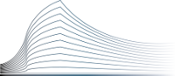 ___________________________________________________________________________REMISE CONTRADICTOIRE___________________________________________________________________________	R.G. A/………/……………..En causePartie demanderesse : …………………………….…………………………………………………….……………………ContrePartie défenderesse : …………………………….…………………………………………………….……………………La cause susdite a été remise contradictoirement à l’audience publique de la 2e chambre - salle A - du tribunal de l’entreprise francophone de Bruxelles du :Mercredi  ………………………………… à ………h……..Vous ne recevrez pas d’autre confirmation écrite du tribunal.___________________________________________________________________________REMISE CONTRADICTOIRE___________________________________________________________________________	R.G. A/………/……………..En causePartie demanderesse : …………………………….…………………………………………………….……………………ContrePartie défenderesse : …………………………….…………………………………………………….……………………La cause susdite a été remise contradictoirement à l’audience publique de la 2e chambre - salle A - du tribunal de l’entreprise francophone de Bruxelles, dénommé jusqu’au 31/10/2018 tribunal de commerce francophone de Bruxelles du :Mercredi  ………………………………… à ………h……..Vous ne recevrez pas d’autre confirmation écrite du tribunal.